Консультация для родителейПодготовил воспитательсредней группыСамохвалова М.МПРОГУЛКИ С ДЕТЬМИ ОСЕНЬЮ Как сделать так, чтобы осенняя прогулка стала для детей интересной и познавательной? Чем можно занять ребёнка на прогулке осенью? Эта консультация поможет вам найти ответы на некоторые вопросы. Осень переходный сезон, в это время природа очень быстро меняется. Сначала появляются яркие краски, потом листва с деревьев опадает, и они становятся серыми и унылыми. Температура воздуха понижается, и ребёнок понимает, что на улице с каждым днём становится всё холоднее. Одежда становится объёмной, тяжёлой и не очень удобной. Но именно в это время года легко привлечь внимание детей к природе, заинтересовать их и показать, как устроена жизнь. «Гербарий» Одно из интереснейших занятий в это время года – сборка гербария.  «Волшебная природа». Выберите солнечный день и отправляйтесь на прогулку в парк или лесок. Это занятие заключается в том, чтобы просто гулять, наблюдая, прислушиваясь к звукам вокруг: к шуршанию листвы под ногами, щебетанию птиц. Ищите, находите красивые листья, шишечки и веточки. Устройте соревнование, кто из вас громче зашуршит листвой, кто найдёт самый большой лист, кто найдёт самый красный лист и т.д. Заготовка природного материала Собирать природный материал можно круглый год, так как у каждого времени года есть свои прелести. Ранней весной можно засушить цветы и листья ландыша, тюльпанов. В начале лета собрать тополиный пух, в разгар лета заготовить разные цветы лесов, полей, лугов и чуть позже – золотую и багряную листву осенних деревьев. Особенно палитру красок даёт осень. Заготовленный природный материал можно использовать для творческих работ. Для сбора природного материала можно использовать любую встречу с природой: прогулки в лес, туристические походы и т.д. Чем разнообразнее собранный материал, тем легче будет с ним работать. Солома – гладкая, гибкая, пахучая, с ней приятно работать. А вот листья можно использовать в аппликации, придавая ей различных оттенков или в качестве фона. Берёзовая кора –береста - один из самых красивых и прочных материалов для изготовления разных поделок. На Руси в народном творчестве издавна славились изделия из бересты. Для работы целесообразно использовать кору берёз, выросших на сухих почвах, так как она более плотная, крепкая и гибкая. Шишки еловые и сосновые можно использовать в работе с пластилином, делая разнообразных лесных зверюшек.Собранные сухие корни, ветки, шишки, сучки имеют причудливую форму. Можно предложить детям ответить на вопросы: «На что похоже? Что напоминает?», побуждает ребят сравнивать их, вспоминать знакомых сказочных героев, внимательно вглядываться в материал, фантазировать, продумывать заранее, что из него можно будет сделать, какую создать композицию (с участием человечков, зверей, птиц, рыб и т.п.). На осеннюю тему существует много сказок – прогулка станет отличным поводом вспомнить и инсценировать их на фоне природы!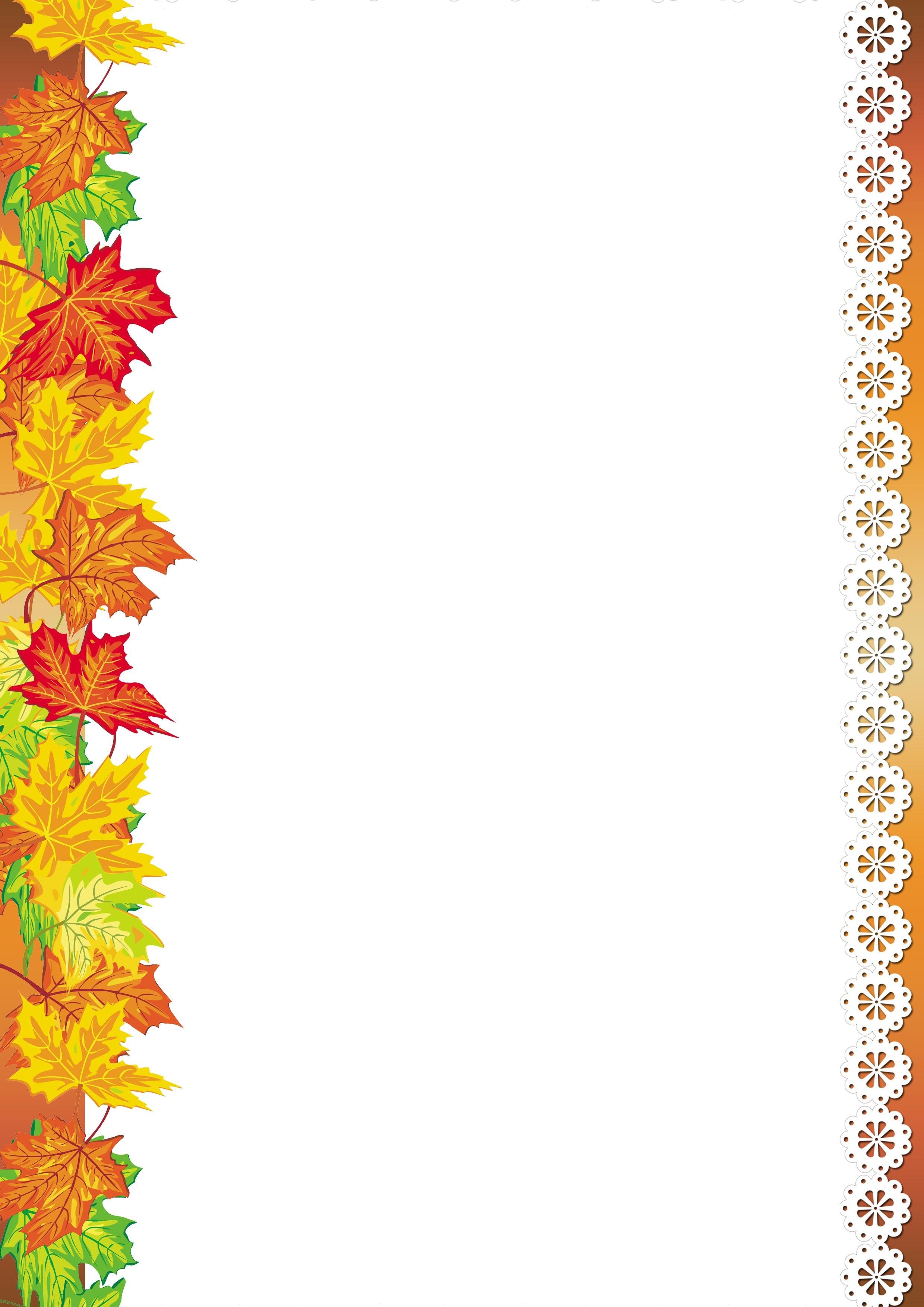 